ГРАНДИОЗНЫЙ ПРОЕКТ11 -24 СЕНТЯБРЯ В САНАТОРИИ «БЕРЕЗОВАЯ РОЩА»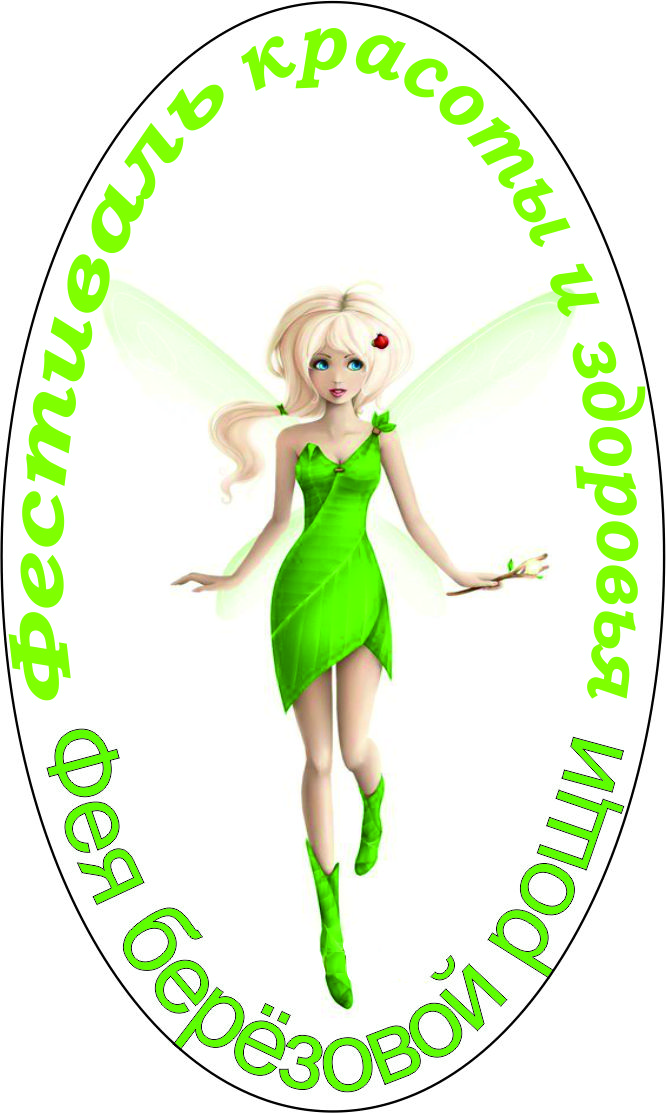 Сайт: http://www.sn-berezka.ru   Вконтакте: https://vk.com/58sanatori Фейсбук: https://www.facebook.com/Санаторий-Березовая-роща -668555076682877/Телефоны: (8412) 38-91-04, 38-91-01,  8 800 100 84 12 (звонок по России бесплатный)Программа проведения фестиваля здоровья и красоты«Фея березовой рощи»Изюминка фестиваля: возможность бесплатно попробовать 11 новых SPA-процедур Организаторы фестиваля: Пензенская федерация независимых профсоюзовУчреждение по управлению санаториями «ПензаПрофКурорт» Лечебно-профилактическое учреждение «Санаторий «Березовая роща»11.09. 2017г.  -                         Открытие фестиваля, презентация новых SPA-процедур,                                                     приветственный концерт, фаер –шоуеженедельно с понедельника по пятницу с 12.09.2017г. по  15.09.2017г. и с 18.09.2017г. по  22.09.2017г.  Мастер-классы специалистов по массажу, косметологов, визажистов, найл-дизайнеров, стилистовОбщение с мастерами йоги, фитнеса, танцевальными и спортивными инструкторамиКонсультации специалистов по здоровому питанию и методам оздоровленияПоказательные спортивные и танцевальные выступленияШоу-программаВыставка-продажа товаров для здоровья и красотыВкусное и здоровое питаниеВечерние флеш-мобы у костраДополнительно к основной программе по выходным с 16.09.2017г. по 17.09.2017г. и с 23.09.2017г. по 24.09.2017г.  Развлекательные мероприятия для детей и активити для подростков Мастер-классы, консультации детского хирурга, диетолога, психолога, спортивного инструктора, консультации по адаптации детей к школеСемейная шоу-программа24.09.2017г.  Торжественное закрытие фестиваляДавайте покажем себе и всем остальным, каким должен быть настоящий здоровый отдых и забота о себе! 
Мы зарядим вас энергией надолго!!! 